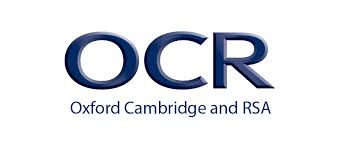 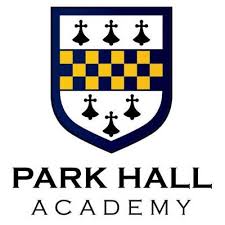 Cambridge Technical​
 Introductory Diploma ITSixth Form Transition Pack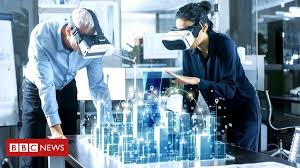 Examination Board: OCR Course content: The Cambridge Technical qualifications offer opportunities to develop the skills demanded by employers in the UK today. These vocationally-related diplomas are included in the Qualifications and Credit Framework. Learners will have the opportunity to acquire essential knowledge and tools for the world of work, developing transferable skills such as planning, research and analysis, working with others and effective communication. ​All learners will study the following three mandatory units; Fundamentals of IT, Global Information Virtual and Augmented Reality. These units provide learners with an insight into the IT sector, as they investigate the pace of technological change, IT infrastructure, and the flow of information on a global scale, as well as the important legal and security considerations. There will be an additional two units covered later in the course.Unit 1 Fundamentals of IT (exam 90GLH 1 hour 30 minutes written paper)Types of computer system Communications hardware Hardware troubleshooting Number systems and conversion Types of software Communication methods Software troubleshooting Protocols Virtualisation Communication skills and technology Personal attributes and job roles Professional bodies Ethical issues Threats and security Safe disposal of data and computer equipment ​Essential summer reading Cambridge Technicals Level 3 IT by Victoria Ellis, Graham Manson, Saundra Middleton, Maureen Everett, ISBN 9781471874918 http://www.ocr.org.uk/qualifications/vocational-education-and-skills/cambridge-technicals-itlevel-3-certificate-extended-certificate-introductory-diploma-foundation-diploma-diploma05838-05842-2016-suite/?qualtype_key=cambridge-technicals/  http://www.ocr.org.uk/Images/260857-cambridge-technicals-it-summary-brochure.pdf http://www.ocr.org.uk/Images/267354-unit-05-virtual-and-augmented-reality.pdf 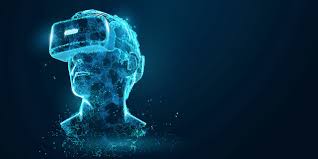 Essential Summer Viewinghttps://www.youtube.com/watch?v=Yr11rrbtADc  https://www.youtube.com/watch?v=mcgcumKFpQs  https://www.youtube.com/watch?v=vz0UUVDt2ps  https://www.youtube.com/watch?v=0W6Jz44L1wU  https://www.youtube.com/watch?v=usKMKq977iA  https://www.youtube.com/watch?v=QZ0o7avcvv4 https://www.youtube.com/watch?v=kDvW8R4BL0I&list=PLqJeFUp_WQXqzSIyYd2U9vuiaPH https://www.youtube.com/watch?v=9wfZH6ZWxmk 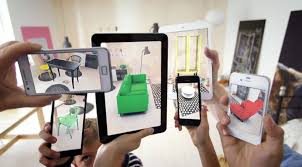 In preparation for the course.These are the Tasks you should competeTasks to be completed 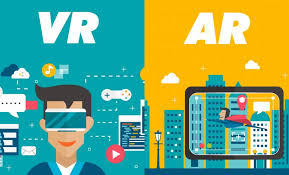 Students need to complete the following work, which would cover Learning Objective 1, showing that they understand virtual and augmented reality and how they may be used. this work requires research. Task 1 Describe the use of Virtual and Augmented reality by organisations. You should discuss a wide range of uses and include where and how they are used, this could be in the form of a report or presentation with speakers notes, make sure you include pictures. Task 2 Select one example of a virtual reality resource and explain the impact that the use of the identified technology has had on society. The evidence could again be a report or presentation with speaker notes or a report Task 3 Select one example of an Augmented reality resource and explain the impact that the use of the identified technology has had on society. The evidence could again be a report or presentation with speaker notes or a reportSummer work Each topic below is covered in unit 1. Before we can assess your prior knowledge, you will need to conduct some research of your own.Each section within this table should either have notes on what you understand or a link to a site/video that you have found useful Find out details about the following: Find out details about the following: Desktop/serverTablet/hybridSmartphoneEmbedded system/Internet of Things (e.g. cars, home appliances, etc.)MainframeQuantum ComputersExplain some of these connectivity methods. How do each of these connects work? Which is superior? Which have you used and what for?Explain some of these connectivity methods. How do each of these connects work? Which is superior? Which have you used and what for?Fibre optic leads Copper in the leads Wireless technologies (Bluetooth, WiFi, microwave,infrared, laser, Satellite, GSM, 3G/4G and future technologies)What are the following? Explain and add images of what  each of these devices are.What are the following? Explain and add images of what  each of these devices are.Hub Switch Router Modem Wireless access point Combined/hybrid devices Units of measurement, Explain the following measurements and what data they representUnits of measurement, Explain the following measurements and what data they representBit, nibble, byte Metric (kilo, mega, giga, tera, peta) Binary (kibi, mebi, gibi, tebi, pebi) DecimalHexadecimalExplain the meaning of the different types of software that you can buy/obtain.Explain the meaning of the different types of software that you can buy/obtain.Open sourceClosed sourceOff the shelfBespokeSharewareFreewareEmbeddedWhat is a VOIP?Explain what is teleconferencing?Find out what the following protocols stand for. What is a protocol? Find out what the following protocols stand for. What is a protocol? IPTCPUDPSMTPFTP HTTP SNMP ICMP POP What is a server? Explain some of the different types like file/printdatabasewebemail servers. What is a server? Explain some of the different types like file/printdatabasewebemail servers. Explain the following network characteristicsExplain the following network characteristicsPeer to peer Client server Find an image for each of the topology diagrams BusStarRingMeshExplain the different connectivity methods Explain the different connectivity methods LAN (Ethernet, Token Ring) WAN (ADSL, leased line, ISDN) MAN Voice (PSTN, cellular) Satellite (voice, data) Explain the following different business systems.Explain the following different business systems.MIS CRM SOP Explain what is meant by whistle blowing?Explain what are these threats? How can they be prevented? Explain what are these threats? How can they be prevented? Phishing Hacking Viruses Trojan Interception Eavesdropping Data theft Explain the terms to do with physical security. What do the following definitions mean? How can they help with making sure computer systems are secure?Explain the terms to do with physical security. What do the following definitions mean? How can they help with making sure computer systems are secure?Locks Biometrics RFID Tokens Privacy screens Explain about the following digital security measures that can be used by a business. Explain about the following digital security measures that can be used by a business. Anti-virus softwareFirewalls Anti-spyware Username/passwords Permissions Encryption Safe disposal of data and computer equipmentOverwrite data Electromagnetic wipe Physical destruction 